Madrid, 24 de abril de 2019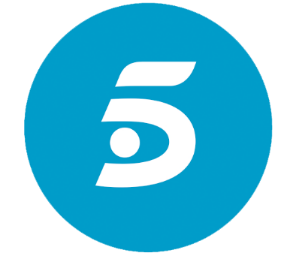 PROGRAMACIÓN DE TELECINCO PARA EL JUEVES 25 DE ABRIL25/04/2019JUEVESTELECINCOH.PrevCalf.Programa                                                            Ep./Serie6:10+7XPLORA TECNOLOGÍA16:15-INFORMATIVOS TELECINCO4.842Presentado por LETICIA IGLESIAS y ARANCHA MORALES8:55TPEL PROGRAMA DE ANA ROSA3.576Presentado por ANA ROSA QUINTANA13:30+16YA ES MEDIODÍA218Presentado por SONSÓLES ÓNEGA15:00-INFORMATIVOS TELECINCO5.736Presentado por ALBA LAGO y DAVID CANTERO15:40-DEPORTES5.736Presentado por JOSÉ ANTONIO LUQUE15:50-EL TIEMPO5.73616:00+12SÁLVAME LIMÓN1.114Presentado por CARLOTA CORREDERA17:00+7SÁLVAME NARANJA1.114Presentado por CARLOTA CORREDERA20:10TPPASAPALABRA3.179Presentado por CHRISTIAN GÁLVEZ21:10-INFORMATIVOS TELECINCO5.313Presentado por PEDRO PIQUERAS21:40-EL TIEMPO5.31321:50-DEPORTES5.313Presentado por J.J. SANTOS22:00+16SUPERVIVIENTES 2019 (ESTRENO)1Presentado por JORGE JAVIER VÁZQUEZ y LARA ÁLVAREZ2:00+18EL HORÓSCOPO DE ESPERANZA GRACIA2:05TPLA TIENDA EN CASA2:20TPMEJOR LLAMA A KIKO8Presentado por KIKO HERNÁNDEZ2:50TPMIRAMIMÚSICA1